PROTOKOLL PROJEKTSITZUNG RISE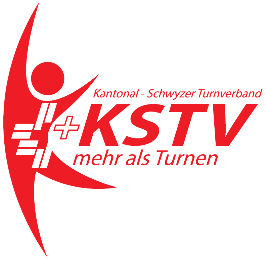 RISE MEDIENTEAM (GREMIUM)	SITZUNG:		05/1999DATUM:		01.01.1999ORT: 			Rest. Post BiberbruggLEITUNG:		Max MustermannANWESEND:	Stefan Müller, Ivo Kuster, Stefanie Obst, Isabel Lüthold, John Leimer, Liliane Klamm, Eliane Grande, Anton LoserENTSCHULDIGT:	Juliane Sattelegg, Stefanie RuchweidNOTHEMA1Jugenturntagestibus. At est Prad ad moluptatum arit. Lorem Ipsum Dolor in pratur nonsequis nobis a dolecusam Acpisae nullabo. Em quadem Haritur sun estibus. At est Prad ad moluptatum arit. Lorem Ipsum Dolor in pratur nonsequis nobis a dolecusam Acpisae nullabo. Jugend Personal2XXX3XXX4XXXNOPENDENZNAMEDATUM1XXXXXXXXX2XXXXXXXXX